СОВЕТ ДЕПУТАТОВ муниципального образования Чёрноотрожский сельсовет Саракташского района оренбургской областиЧЕТВЕРТЫЙ созывР Е Ш Е Н И Евнеочередного четвертого заседания Совета депутатов Чёрноотрожского сельсовета Саракташского района Оренбургской области четвертого созыва30.11.2020                                 с. Черный Отрог                                        №17О проекте бюджета муниципального образования Чёрноотрожский сельсовет Саракташского района Оренбургской области на 2021 год и плановый период 2022-2023 годовРассмотрев основные параметры местного бюджета на 2021 год и плановый период 2022-2023 годовСовет депутатов Чёрноотрожского сельсовета РЕШИЛ:     	                     	              1. Утвердить основные характеристики местного бюджета  на 2021 год и плановый период  2022-2023 годов:1) общий объем доходов местного бюджета на 2021 год в сумме 19 499 300  рублей; на 2022 год в сумме 17 302 600 рублей; на 2023 год в сумме 17 266 800 рублей;2) общий объем расходов местного бюджета  на 2021 год  в сумме 19 499 300   рублей; на 2022 год в сумме 17 302 600 рублей; на 2023 год в сумме 17 266 800  рублей;   3) дефицит местного  бюджета на 2021 год в сумме 0,00 рублей; и на плановый период 2022-2023 годов в сумме 0,00 рублей.4) верхний предел муниципального внутреннего долга  0,00 сельсовета на 1 января 2021 года в сумме  0,00  рублей, в том числе по муниципальным гарантиям на 1 января 2021 года в сумме  0,00  рублей.2. Утвердить источники внутреннего финансирования дефицита местного бюджета  на 2021 год и плановый период  2022-2023 годов согласно приложению №1 к настоящему решению.3. Бюджетные ассигнования на исполнение публичных нормативных обязательств не планируются.4. Утвердить перечень главных распорядителей средств местного бюджета на 2021 год согласно приложению №2 к настоящему решению.5. Утвердить перечень главных администраторов (администраторов) доходов  местного бюджета на 2021 год  согласно приложению №3 к настоящему решению.6. Утвердить перечень главных администраторов источников финансирования дефицита местного бюджета на 2021 год согласно приложению №4 к настоящему решению.7. Учесть поступление доходов в местный бюджет на 2021 год и плановый период  2022-2023 годов   согласно приложению №5 к настоящему решению.8. Привлечение  бюджетных кредитов  от кредитных организаций  в 2021 году и плановом периоде на  2022-2023 годов не планируется.9. Администрация Чёрноотрожского сельсовета не вправе принимать решения, приводящие к увеличению в 2021 году численности муниципальных служащих и работников казенных учреждений.10. Настоящее решение вступает в силу со дня его обнародования,  подлежит размещению на официальном сайте муниципального образования Чёрноотрожский сельсовета Саракташского района Оренбургской области, и распространяется на правоотношения, возникшие с 6 ноября 2020 года. 11. Контроль за исполнением данного решения возложить на постоянную комиссию по бюджетной, налоговой и финансовой политике, собственности и экономическим вопросам, торговле и быту (Макаев И.Р.)Приложение №2 к решению Совета депутатов Чёрноотрожского сельсоветаСаракташского района Оренбургской области от 30.11.2020 №17Перечень главных распорядителей средств местного бюджета на 2021 годПриложение №3 к решению Совета депутатов Чёрноотрожского сельсоветаСаракташского района Оренбургской области от 30.11.2020 №17Перечень главных администраторов (администраторов) доходов местного бюджетаПриложение №4 к решению Совета депутатов Чёрноотрожского сельсоветаСаракташского района Оренбургской области от 30.11.2020 №17Перечень главных администраторов источников финансирования  дефицита местного бюджета Приложение №5 к решению Совета депутатов Чёрноотрожского сельсоветаСаракташского района Оренбургской области от 30.11.2020 №17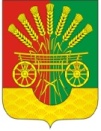 Председатель Совета депутатов сельсоветаПредседатель Совета депутатов сельсоветаГлава сельсовета___________          Г.Х. Валитов___________          Г.Х. Валитов___________   З.Ш.ГабзалиловРазослано:постоянной комиссии, прокуратуре района, райфо,  бухгалтерии сельсовета, официальный сайт сельсовета, места для обнародования НПА, в делопостоянной комиссии, прокуратуре района, райфо,  бухгалтерии сельсовета, официальный сайт сельсовета, места для обнародования НПА, в делопостоянной комиссии, прокуратуре района, райфо,  бухгалтерии сельсовета, официальный сайт сельсовета, места для обнародования НПА, в делопостоянной комиссии, прокуратуре района, райфо,  бухгалтерии сельсовета, официальный сайт сельсовета, места для обнародования НПА, в делоПриложение №1 к решению Совета депутатов Чёрноотрожского сельсоветаСаракташского района Оренбургской области от 30.11.2020 №17Источники внутреннего финансирования дефицита местного бюджета Приложение №1 к решению Совета депутатов Чёрноотрожского сельсоветаСаракташского района Оренбургской области от 30.11.2020 №17Источники внутреннего финансирования дефицита местного бюджета Приложение №1 к решению Совета депутатов Чёрноотрожского сельсоветаСаракташского района Оренбургской области от 30.11.2020 №17Источники внутреннего финансирования дефицита местного бюджета Приложение №1 к решению Совета депутатов Чёрноотрожского сельсоветаСаракташского района Оренбургской области от 30.11.2020 №17Источники внутреннего финансирования дефицита местного бюджета Приложение №1 к решению Совета депутатов Чёрноотрожского сельсоветаСаракташского района Оренбургской области от 30.11.2020 №17Источники внутреннего финансирования дефицита местного бюджета на 2021 год и плановый период 2022 и 2023 годовна 2021 год и плановый период 2022 и 2023 годовна 2021 год и плановый период 2022 и 2023 годовна 2021 год и плановый период 2022 и 2023 годовна 2021 год и плановый период 2022 и 2023 годов(руб.)КодНаименование кода группы, подгруппы, статьи, вида источника финансирования дефицитов бюджетов, кода классификации операций сектора государственного управления, относящихся к источникам финансирования дефицитов бюджетов Российской Федерации2021 год2022 год2023 год000 01 00 00 00 00 0000 000ИСТОЧНИКИ ВНУТРЕННЕГО ФИНАНСИРОВАНИЯ ДЕФИЦИТОВ БЮДЖЕТОВ0,000,000,00000 01 05 00 00 00 0000 000Изменение остатков средств на счетах по учету средств бюджета0,000,000,00000 01 05 00 00 00 0000 500Увеличение остатков средств бюджетов-19 499 300,00-17 302 600,00-17 266 800,00000 01 05 02 00 00 0000 500Увеличение прочих остатков средств бюджетов-19 499 300,00-17 302 600,00-17 266 800,00000 01 05 02 01 00 0000 510Увеличение прочих остатков денежных средств бюджетов-19 499 300,00-17 302 600,00-17 266 800,00000 01 05 02 01 10 0000 510Увеличение прочих остатков денежных средств бюджетов поселений-19 499 300,00-17 302 600,00-17 266 800,00000 01 05 00 00 00 0000 600Уменьшение остатков средств бюджетов19 499 300,0017 302 600,0017 266 800,00000 01 05 02 00 00 0000 600Уменьшение прочих остатков средств бюджетов19 499 300,0017 302 600,0017 266 800,00000 01 05 02 01 00 0000 610Уменьшение прочих остатков денежных средств бюджетов19 499 300,0017 302 600,0017 266 800,00000 01 05 02 01 10 0000 610Уменьшение прочих остатков денежных средств бюджетов поселений19 499 300,0017 302 600,0017 266 800,00№ п/пКВСРНаименование1.138Администрация   Чёрноотрожского  сельсоветаКВСРКодНаименование1380 00 00000 00 0000 000Администрация  Чёрноотрожского сельсовета1381 08 04020 01 1000 110Государственная пошлина за совершение нотариальных действий должностными лицами органов местного самоуправления, уполномоченными в соответствии с законодательными актами Российской Федерации на совершение нотариальных действий 1381 11 05013 10 0000 120Доходы, получаемые в виде арендной платы за земельные участки, государственная собственность на которые не разграничена и которые расположены в границах сельских поселений, а также средства от продажи права на заключение договоров аренды указанных земельных участков1381 11 05035 10 0000 120Доходы от сдачи в аренду имущества, находящегося в оперативном управлении органов управления поселений и созданных ими учреждений (за исключением имущества муниципальных бюджетных и автономных учреждений)1381 11 09045 10 0000 120Прочие поступления от использования имущества, находящегося в собственности поселений (за исключением имущества муниципальных бюджетных и автономных учреждений, а также имущества муниципальных унитарных предприятий, в том числе казенных)1381 14 01050 10 0000 410Доходы  от продажи квартир, находящихся в собственности поселений1381 14 02052 10 0000 410Доходы  от реализации имущества, находящегося в оперативном управлении учреждений, находящихся в ведении органов управления поселений (за исключением имущества муниципальных бюджетных и автономных учреждений),  в части реализации основных средств по указанному имуществу1381 14 02052 10 0000 440Доходы  от реализации имущества, находящегося в оперативном управлении учреждений, находящихся в ведении органов управления поселений (за исключением имущества муниципальных бюджетных автономных учреждений), в части реализации материальных запасов по указанному имуществу1381 14 02053 10 0000 410Доходы от реализации иного имущества, находящегося в собственности поселений (за исключением имущества муниципальных бюджетных и автономных учреждений, а также имущества муниципальных унитарных предприятий, в том числе казенных) в части реализации основных средств по указанному имуществу1381 14 02053 10 0000 440Доходы от реализации иного имущества, находящегося в собственности поселений (за исключением имущества муниципальных бюджетных и  автономных учреждений, а также имущества муниципальных унитарных предприятий, в том числе казенных), в части реализации материальных запасов по указанному имуществу1381 14 04050 10 0000 420Доходы от продажи нематериальных активов, находящихся в собственности поселений1381 14 06013 10 0000 430Доходы от продажи земельных участков, государственная собственность на которые не разграничена и которые расположены в границах сельских поселений1381 1406025 10 0000 430доходы от продажи земельных участков1381 17 01050 10 0000 180Невыясненные поступления, зачисляемые в бюджеты поселений1381 13 01995 10 0000 130Прочие доходы от оказания платных услуг (работ) получателями средств бюджетов поселений 1381 16 18050 10 0000 140Денежные взыскания (штрафы) за нарушение бюджетного законодательства (в части бюджета поселений1381 16 90050 10 0000 140Прочие поступления от денежных взысканий (штрафов) и иных сумм в возмещение ущерба, зачисляемые в бюджеты поселений1381 17 02020 10 0000 180Возмещение потерь сельскохозяйственного производства, связанных с изъятием сельскохозяйственных угодий, расположенных на территории поселений (по обязательствам, возникшим до 1.01.2008г.)138117 05050 10 0000 180Прочие неналоговые доходы бюджетов поселений1382 02 01001 10 0000 150Дотации бюджетам поселений на выравнивание бюджетной обеспеченности1382 02 01003 10 0000 150Дотации бюджетам поселений на поддержку мер по обеспечению сбалансированности бюджетов1382 02 02088 10 0001 150Субсидии бюджетам поселений на обеспечение мероприятий по капитальному ремонту многоквартирных домов за счет средств, поступивших от государственной корпорации Фонд содействия реформированию жилищно-коммунального хозяйства138 2 02 02088 10 0002 150Субсидии бюджетам поселений на обеспечение мероприятий по переселению граждан из аварийного жилищного фонда за счет средств, поступивших от государственной корпорации Фонд содействия реформированию жилищно-коммунального хозяйства1382 02 02216 10 0000 150Субсидии бюджетам поселений на осуществление дорожной деятельности в отношении автомобильных дорог общего пользования, а также капитального ремонта и ремонта дворовых территорий многоквартирных домов, проездов к дворовым территориям многоквартирных домов населенных пунктов138202 29999 10 0000 150Субсидии бюджетам сельских поселений на реализацию проектов развития общественной инфраструктуры, основанных на местных инициативах138202 03015 10 0000 150Субвенции бюджетам поселений на осуществление первичного воинского учета на территориях, где отсутствуют воинские комиссариаты1382 02 03024 10 0000 150Субвенции бюджетам поселений на выполнение передаваемых полномочий субъектов Российской Федерации138202 40014 10 0000 150Межбюджетные трансферты, передаваемые бюджетам поселений из бюджета муниципального района на осуществление части полномочий по решению вопросов местного значения в соответствии с заключенными соглашениями        1382 02 04012 10 0000 150Межбюджетные трансферты, передаваемые бюджетам поселений для компенсации дополнительных расходов, возникших в результате решений, принятых органами власти другого уровня 1382 02 49999 10 0000 150Межбюджетные трансферты, передаваемые бюджетам сельских поселений на реализацию проектов развития сельских поселений, основанных на местных инициативах1382 02 02077 10 0000 150Субсидии бюджетам сельских поселений на софинансирование капитальных вложений в объекты муниципальной собственности1382 04 05099 10 0000 150Прочие безвозмездные поступления от негосударственных организаций в бюджеты сельских поселений1382 07 05030 10 0000 150Прочие безвозмездные поступления в бюджеты сельских поселений КВСРКод группы, подгруппы, статьи и вида источниковНаименование13800 00 00 00 00 0000 000Администрация Чёрноотрожского сельсовета13801 00 00 00 00 0000 000Источники внутреннего финансирования дефицитов бюджетов13801 05 00 00 00 0000 000Изменение остатков средств на счетах по учету средств бюджета13801 05 00 00 00 0000 500Увеличение остатков средств бюджета13801 05 02 00 00 0000 500Увеличение прочих остатков средств бюджета13801 05 02 01 00 0000 510Увеличение прочих остатков денежных средств13801 05 02 01 10 0000 510Увеличение прочих остатков денежных средств местных бюджетов 13801 05 00 00 00 0000 600Уменьшение остатков средств бюджетов13801 05 02 00 00 0000 600Уменьшение прочих остатков средств бюджетов13801 05 02 01 00 0000 610Уменьшение прочих остатков денежных средств13801 05 02 01 10 0000 610Уменьшение прочих остатков денежных средств местных бюджетовПоступление доходов в местный бюджет   на 2021 год     и на плановый период 2022 и 2023 годов    Поступление доходов в местный бюджет   на 2021 год     и на плановый период 2022 и 2023 годов    Поступление доходов в местный бюджет   на 2021 год     и на плановый период 2022 и 2023 годов    Поступление доходов в местный бюджет   на 2021 год     и на плановый период 2022 и 2023 годов    Поступление доходов в местный бюджет   на 2021 год     и на плановый период 2022 и 2023 годов    Поступление доходов в местный бюджет   на 2021 год     и на плановый период 2022 и 2023 годов    Поступление доходов в местный бюджет   на 2021 год     и на плановый период 2022 и 2023 годов    Поступление доходов в местный бюджет   на 2021 год     и на плановый период 2022 и 2023 годов    Поступление доходов в местный бюджет   на 2021 год     и на плановый период 2022 и 2023 годов    Поступление доходов в местный бюджет   на 2021 год     и на плановый период 2022 и 2023 годов    Поступление доходов в местный бюджет   на 2021 год     и на плановый период 2022 и 2023 годов    Поступление доходов в местный бюджет   на 2021 год     и на плановый период 2022 и 2023 годов    Поступление доходов в местный бюджет   на 2021 год     и на плановый период 2022 и 2023 годов    Поступление доходов в местный бюджет   на 2021 год     и на плановый период 2022 и 2023 годов    Поступление доходов в местный бюджет   на 2021 год     и на плановый период 2022 и 2023 годов    Поступление доходов в местный бюджет   на 2021 год     и на плановый период 2022 и 2023 годов    Поступление доходов в местный бюджет   на 2021 год     и на плановый период 2022 и 2023 годов    Поступление доходов в местный бюджет   на 2021 год     и на плановый период 2022 и 2023 годов    Поступление доходов в местный бюджет   на 2021 год     и на плановый период 2022 и 2023 годов    Поступление доходов в местный бюджет   на 2021 год     и на плановый период 2022 и 2023 годов    Поступление доходов в местный бюджет   на 2021 год     и на плановый период 2022 и 2023 годов    Поступление доходов в местный бюджет   на 2021 год     и на плановый период 2022 и 2023 годов    Поступление доходов в местный бюджет   на 2021 год     и на плановый период 2022 и 2023 годов    Поступление доходов в местный бюджет   на 2021 год     и на плановый период 2022 и 2023 годов    (руб.)(руб.)Наименование кода дохода бюджетаНаименование кода дохода бюджетаКод бюджетной классификации Российской ФедерацииКод бюджетной классификации Российской Федерации2021 год2021 год2022 год2022 год2023 год2023 год112233445566Доходы бюджета - ВСЕГО: 
В том числе:Доходы бюджета - ВСЕГО: 
В том числе:010010XX19 499 300,0019 499 300,0017 302 600,0017 302 600,0017 266 800,0017 266 800,00НАЛОГОВЫЕ И НЕНАЛОГОВЫЕ ДОХОДЫНАЛОГОВЫЕ И НЕНАЛОГОВЫЕ ДОХОДЫ010010000 10000000000000000000 1000000000000000010 614 000,0010 614 000,0010 845 000,0010 845 000,0011 115 000,0011 115 000,00НАЛОГИ НА ПРИБЫЛЬ, ДОХОДЫНАЛОГИ НА ПРИБЫЛЬ, ДОХОДЫ010010000 10100000000000000000 101000000000000005 032 000,005 032 000,005 056 000,005 056 000,005 067 000,005 067 000,00Налог на доходы физических лицНалог на доходы физических лиц010010000 10102000010000110000 101020000100001105 032 000,005 032 000,005 056 000,005 056 000,005 067 000,005 067 000,00Налог на доходы физических лиц с доходов, источником которых является налоговый агент, за исключением доходов, в отношении которых исчисление и уплата налога осуществляются в соответствии со статьями 227, 227.1 и 228 Налогового кодекса Российской ФедерацииНалог на доходы физических лиц с доходов, источником которых является налоговый агент, за исключением доходов, в отношении которых исчисление и уплата налога осуществляются в соответствии со статьями 227, 227.1 и 228 Налогового кодекса Российской Федерации010010000 10102010010000110000 101020100100001105 032 000,005 032 000,005 056 000,005 056 000,005 067 000,005 067 000,00Налог на доходы физических лиц с доходов, источником которых является налоговый агент, за исключением доходов, в отношении которых исчисление и уплата налога осуществляются в соответствии со статьями 227, 227.1 и 228 Налогового кодекса Российской ФедерацииНалог на доходы физических лиц с доходов, источником которых является налоговый агент, за исключением доходов, в отношении которых исчисление и уплата налога осуществляются в соответствии со статьями 227, 227.1 и 228 Налогового кодекса Российской Федерации010010182 10102010011000110182 101020100110001105 032 000,005 032 000,005 056 000,005 056 000,005 067 000,005 067 000,00Налог на доходы физических лиц с доходов, полученных физическими лицами в соответствии со статьей 228 Налогового кодекса Российской ФедерацииНалог на доходы физических лиц с доходов, полученных физическими лицами в соответствии со статьей 228 Налогового кодекса Российской Федерации010010000 10102030010000110000 101020300100001100,000,000,000,000,000,00НАЛОГИ НА ТОВАРЫ (РАБОТЫ, УСЛУГИ), РЕАЛИЗУЕМЫЕ НА ТЕРРИТОРИИ РОССИЙСКОЙ ФЕДЕРАЦИИНАЛОГИ НА ТОВАРЫ (РАБОТЫ, УСЛУГИ), РЕАЛИЗУЕМЫЕ НА ТЕРРИТОРИИ РОССИЙСКОЙ ФЕДЕРАЦИИ010010000 10300000000000000000 103000000000000002 849 000,002 849 000,002 944 000,002 944 000,003 061 000,003 061 000,00Акцизы по подакцизным товарам (продукции), производимым на территории Российской ФедерацииАкцизы по подакцизным товарам (продукции), производимым на территории Российской Федерации010010000 10302000010000110000 103020000100001102 849 000,002 849 000,002 944 000,002 944 000,003 061 000,003 061 000,00Доходы от уплаты акцизов на дизельное топливо, подлежащие распределению между бюджетами субъектов Российской Федерации и местными бюджетами с учетом установленных дифференцированных нормативов отчислений в местные бюджетыДоходы от уплаты акцизов на дизельное топливо, подлежащие распределению между бюджетами субъектов Российской Федерации и местными бюджетами с учетом установленных дифференцированных нормативов отчислений в местные бюджеты010010100 10302230010000110100 103022300100001101 308 000,001 308 000,001 353 000,001 353 000,001 417 000,001 417 000,00Доходы от уплаты акцизов на дизельное топливо, подлежащие распределению между бюджетами субъектов Российской Федерации и местными бюджетами с учетом установленных дифференцированных нормативов отчислений в местные бюджеты (по нормативам, установленным Федеральным законом о федеральном бюджете в целях формирования дорожных фондов субъектов Российской Федерации)Доходы от уплаты акцизов на дизельное топливо, подлежащие распределению между бюджетами субъектов Российской Федерации и местными бюджетами с учетом установленных дифференцированных нормативов отчислений в местные бюджеты (по нормативам, установленным Федеральным законом о федеральном бюджете в целях формирования дорожных фондов субъектов Российской Федерации)010010100 10302231010000110100 103022310100001101 308 000,001 308 000,001 353 000,001 353 000,001 417 000,001 417 000,00Доходы от уплаты акцизов на моторные масла для дизельных и (или) карбюраторных (инжекторных) двигателей, подлежащие распределению между бюджетами субъектов Российской Федерации и местными бюджетами с учетом установленных дифференцированных нормативов отчислений в местные бюджетыДоходы от уплаты акцизов на моторные масла для дизельных и (или) карбюраторных (инжекторных) двигателей, подлежащие распределению между бюджетами субъектов Российской Федерации и местными бюджетами с учетом установленных дифференцированных нормативов отчислений в местные бюджеты010010100 10302240010000110100 103022400100001107 000,007 000,008 000,008 000,008 000,008 000,00Доходы от уплаты акцизов на моторные масла для дизельных и (или) карбюраторных (инжекторных) двигателей, подлежащие распределению между бюджетами субъектов Российской Федерации и местными бюджетами с учетом установленных дифференцированных нормативов отчислений в местные бюджеты (по нормативам, установленным Федеральным законом о федеральном бюджете в целях формирования дорожных фондов субъектов Российской Федерации)Доходы от уплаты акцизов на моторные масла для дизельных и (или) карбюраторных (инжекторных) двигателей, подлежащие распределению между бюджетами субъектов Российской Федерации и местными бюджетами с учетом установленных дифференцированных нормативов отчислений в местные бюджеты (по нормативам, установленным Федеральным законом о федеральном бюджете в целях формирования дорожных фондов субъектов Российской Федерации)010010100 10302241010000110100 103022410100001107 000,007 000,008 000,008 000,008 000,008 000,00Доходы от уплаты акцизов на автомобильный бензин, подлежащие распределению между бюджетами субъектов Российской Федерации и местными бюджетами с учетом установленных дифференцированных нормативов отчислений в местные бюджетыДоходы от уплаты акцизов на автомобильный бензин, подлежащие распределению между бюджетами субъектов Российской Федерации и местными бюджетами с учетом установленных дифференцированных нормативов отчислений в местные бюджеты010010100 10302250010000110100 103022500100001101 721 000,001 721 000,001 776 000,001 776 000,001 854 000,001 854 000,00Доходы от уплаты акцизов на автомобильный бензин, подлежащие распределению между бюджетами субъектов Российской Федерации и местными бюджетами с учетом установленных дифференцированных нормативов отчислений в местные бюджеты (по нормативам, установленным Федеральным законом о федеральном бюджете в целях формирования дорожных фондов субъектов Российской Федерации)Доходы от уплаты акцизов на автомобильный бензин, подлежащие распределению между бюджетами субъектов Российской Федерации и местными бюджетами с учетом установленных дифференцированных нормативов отчислений в местные бюджеты (по нормативам, установленным Федеральным законом о федеральном бюджете в целях формирования дорожных фондов субъектов Российской Федерации)010010100 10302251010000110100 103022510100001101 721 000,001 721 000,001 776 000,001 776 000,001 854 000,001 854 000,00Доходы от уплаты акцизов на прямогонный бензин, подлежащие распределению между бюджетами субъектов Российской Федерации и местными бюджетами с учетом установленных дифференцированных нормативов отчислений в местные бюджетыДоходы от уплаты акцизов на прямогонный бензин, подлежащие распределению между бюджетами субъектов Российской Федерации и местными бюджетами с учетом установленных дифференцированных нормативов отчислений в местные бюджеты010010100 10302260010000110100 10302260010000110-187 000,00-187 000,00-193 000,00-193 000,00-218 000,00-218 000,00Доходы от уплаты акцизов на прямогонный бензин, подлежащие распределению между бюджетами субъектов Российской Федерации и местными бюджетами с учетом установленных дифференцированных нормативов отчислений в местные бюджеты (по нормативам, установленным Федеральным законом о федеральном бюджете в целях формирования дорожных фондов субъектов Российской Федерации)Доходы от уплаты акцизов на прямогонный бензин, подлежащие распределению между бюджетами субъектов Российской Федерации и местными бюджетами с учетом установленных дифференцированных нормативов отчислений в местные бюджеты (по нормативам, установленным Федеральным законом о федеральном бюджете в целях формирования дорожных фондов субъектов Российской Федерации)010010100 10302261010000110100 10302261010000110-187 000,00-187 000,00-193 000,00-193 000,00-218 000,00-218 000,00НАЛОГИ НА СОВОКУПНЫЙ ДОХОДНАЛОГИ НА СОВОКУПНЫЙ ДОХОД010010000 10500000000000000000 10500000000000000315 000,00315 000,00325 000,00325 000,00360 000,00360 000,00Налог, взимаемый в связи с применением упрощенной системы налогообложенияНалог, взимаемый в связи с применением упрощенной системы налогообложения010010000 10501000000000110000 10501000000000110105 000,00105 000,00115 000,00115 000,00145 000,00145 000,00Налог, взимаемый с налогоплательщиков, выбравших в качестве объекта налогообложения доходыНалог, взимаемый с налогоплательщиков, выбравших в качестве объекта налогообложения доходы010010000 10501010010000110000 1050101001000011080 000,0080 000,0090 000,0090 000,00115 000,00115 000,00Налог, взимаемый с налогоплательщиков, выбравших в качестве объекта налогообложения доходыНалог, взимаемый с налогоплательщиков, выбравших в качестве объекта налогообложения доходы010010000 10501011010000110000 1050101101000011080 000,0080 000,0090 000,0090 000,00115 000,00115 000,00Налог, взимаемый с налогоплательщиков, выбравших в качестве объекта налогообложения доходыНалог, взимаемый с налогоплательщиков, выбравших в качестве объекта налогообложения доходы010010182 10501011011000110182 1050101101100011080 000,0080 000,0090 000,0090 000,00115 000,00115 000,00Налог, взимаемый с налогоплательщиков, выбравших в качестве объекта налогообложения доходы, уменьшенные на величину расходовНалог, взимаемый с налогоплательщиков, выбравших в качестве объекта налогообложения доходы, уменьшенные на величину расходов010010000 10501020010000110000 1050102001000011025 000,0025 000,0025 000,0025 000,0030 000,0030 000,00Налог, взимаемый с налогоплательщиков, выбравших в качестве объекта налогообложения доходы, уменьшенные на величину расходовНалог, взимаемый с налогоплательщиков, выбравших в качестве объекта налогообложения доходы, уменьшенные на величину расходов010010000 10501021010000110000 1050102101000011025 000,0025 000,0025 000,0025 000,0030 000,0030 000,00Налог, взимаемый с налогоплательщиков, выбравших в качестве объекта налогообложения доходы, уменьшенные на величину расходовНалог, взимаемый с налогоплательщиков, выбравших в качестве объекта налогообложения доходы, уменьшенные на величину расходов010010182 10501021011000110182 1050102101100011025 000,0025 000,0025 000,0025 000,0030 000,0030 000,00Единый сельскохозяйственный налогЕдиный сельскохозяйственный налог010010000 10503000010000110000 10503000010000110210 000,00210 000,00210 000,00210 000,00215 000,00215 000,00Единый сельскохозяйственный налогЕдиный сельскохозяйственный налог010010000 10503010010000110000 10503010010000110210 000,00210 000,00210 000,00210 000,00215 000,00215 000,00Единый сельскохозяйственный налог Единый сельскохозяйственный налог 010010182 10503010011000110182 10503010011000110210 000,00210 000,00210 000,00210 000,00215 000,00215 000,00НАЛОГИ НА ИМУЩЕСТВОНАЛОГИ НА ИМУЩЕСТВО010010000 10600000000000000000 106000000000000002 410 000,002 410 000,002 512 000,002 512 000,002 619 000,002 619 000,00Налог на имущество физических лицНалог на имущество физических лиц010010000 10601000000000110000 10601000000000110124 000,00124 000,00124 000,00124 000,00124 000,00124 000,00Налог на имущество физических лиц, взимаемый по ставкам, применяемым к объектам налогообложения, расположенным в границах сельских поселенийНалог на имущество физических лиц, взимаемый по ставкам, применяемым к объектам налогообложения, расположенным в границах сельских поселений010010000 10601030100000110000 10601030100000110124 000,00124 000,00124 000,00124 000,00124 000,00124 000,00Налог на имущество физических лиц, взимаемый по ставкам, применяемым к объектам налогообложения, расположенным в границах поселенийНалог на имущество физических лиц, взимаемый по ставкам, применяемым к объектам налогообложения, расположенным в границах поселений010010182 10601030101000110182 10601030101000110124 000,00124 000,00124 000,00124 000,00124 000,00124 000,00Земельный налогЗемельный налог010010000 10606000000000110000 106060000000001102 286 000,002 286 000,002 388 000,002 388 000,002 495 000,002 495 000,00Земельный налог с организацийЗемельный налог с организаций010010000 10606030000000110000 10606030000000110537 000,00537 000,00537 000,00537 000,00537 000,00537 000,00Земельный налог с организаций, обладающих земельным участком, расположенным в границах сельских поселенийЗемельный налог с организаций, обладающих земельным участком, расположенным в границах сельских поселений010010000 10606033100000110000 10606033100000110537 000,00537 000,00537 000,00537 000,00537 000,00537 000,00Земельный налог с организаций, обладающих земельным участком, расположенным в границах сельских поселений (сумма платежа (перерасчеты, недоимка и задолженность по соответствующему платежу, в том числе по отмененному)Земельный налог с организаций, обладающих земельным участком, расположенным в границах сельских поселений (сумма платежа (перерасчеты, недоимка и задолженность по соответствующему платежу, в том числе по отмененному)010010182 10606033101000110182 10606033101000110537 000,00537 000,00537 000,00537 000,00537 000,00537 000,00Земельный налог с физических лицЗемельный налог с физических лиц010010000 10606040000000110000 106060400000001101 749 000,001 749 000,001 851 000,001 851 000,001 958 000,001 958 000,00Земельный налог с физических лиц, обладающих земельным участком, расположенным в границах сельских поселенийЗемельный налог с физических лиц, обладающих земельным участком, расположенным в границах сельских поселений010010000 10606043100000110000 106060431000001101 749 000,001 749 000,001 851 000,001 851 000,001 958 000,001 958 000,00Земельный налог с физических лиц, обладающих земельным участком, расположенным в границах сельских поселений (сумма платежа (перерасчеты, недоимка и задолженность по соответствующему платежу, в том числе по отмененному)Земельный налог с физических лиц, обладающих земельным участком, расположенным в границах сельских поселений (сумма платежа (перерасчеты, недоимка и задолженность по соответствующему платежу, в том числе по отмененному)010010182 10606043101000110182 106060431010001101 749 000,001 749 000,001 851 000,001 851 000,001 958 000,001 958 000,00ДОХОДЫ ОТ ИСПОЛЬЗОВАНИЯ ИМУЩЕСТВА, НАХОДЯЩЕГОСЯ В ГОСУДАРСТВЕННОЙ И МУНИЦИПАЛЬНОЙ СОБСТВЕННОСТИДОХОДЫ ОТ ИСПОЛЬЗОВАНИЯ ИМУЩЕСТВА, НАХОДЯЩЕГОСЯ В ГОСУДАРСТВЕННОЙ И МУНИЦИПАЛЬНОЙ СОБСТВЕННОСТИ010010000 11100000000000000000 111000000000000008 000,008 000,008 000,008 000,008 000,008 000,00Доходы, получаемые в виде арендной либо иной платы за передачу в возмездное пользование государственного и муниципального имущества (за исключением имущества бюджетных и автономных учреждений, а также имущества государственных и муниципальных унитарных предприятий, в том числе казенных)Доходы, получаемые в виде арендной либо иной платы за передачу в возмездное пользование государственного и муниципального имущества (за исключением имущества бюджетных и автономных учреждений, а также имущества государственных и муниципальных унитарных предприятий, в том числе казенных)010010000 11105000000000120000 111050000000001208 000,008 000,008 000,008 000,008 000,008 000,00Доходы от сдачи в аренду имущества, находящегося в оперативном управлении органов государственной власти, органов местного самоуправления, государственных внебюджетных фондов и созданных ими учреждений (за исключением имущества бюджетных и автономных учреждений)Доходы от сдачи в аренду имущества, находящегося в оперативном управлении органов государственной власти, органов местного самоуправления, государственных внебюджетных фондов и созданных ими учреждений (за исключением имущества бюджетных и автономных учреждений)010010000 11105030000000120000 111050300000001208 000,008 000,008 000,008 000,008 000,008 000,00Доходы от сдачи в аренду имущества, находящегося в оперативном управлении органов управления сельских поселений и созданных ими учреждений (за исключением имущества муниципальных бюджетных и автономных учреждений)Доходы от сдачи в аренду имущества, находящегося в оперативном управлении органов управления сельских поселений и созданных ими учреждений (за исключением имущества муниципальных бюджетных и автономных учреждений)010010138 11105035100000120138 111050351000001208 000,008 000,008 000,008 000,008 000,008 000,00Доходы от реализации иного имущества, находящегося в собственности сельских поселений (за исключением имущества муниципальных бюджетных и автономных учреждений, а также имущества муниципальных унитарных предприятий, в том числе казенных), в части реализации основных средств по указанному имуществуДоходы от реализации иного имущества, находящегося в собственности сельских поселений (за исключением имущества муниципальных бюджетных и автономных учреждений, а также имущества муниципальных унитарных предприятий, в том числе казенных), в части реализации основных средств по указанному имуществу010010138 11402053100000410138 11402053100000410БЕЗВОЗМЕЗДНЫЕ ПОСТУПЛЕНИЯБЕЗВОЗМЕЗДНЫЕ ПОСТУПЛЕНИЯ010010000 20000000000000000000 200000000000000008 885 300,008 885 300,006 457 600,006 457 600,006 151 800,006 151 800,00БЕЗВОЗМЕЗДНЫЕ ПОСТУПЛЕНИЯ ОТ ДРУГИХ БЮДЖЕТОВ БЮДЖЕТНОЙ СИСТЕМЫ РОССИЙСКОЙ ФЕДЕРАЦИИБЕЗВОЗМЕЗДНЫЕ ПОСТУПЛЕНИЯ ОТ ДРУГИХ БЮДЖЕТОВ БЮДЖЕТНОЙ СИСТЕМЫ РОССИЙСКОЙ ФЕДЕРАЦИИ010010000 20200000000000000000 202000000000000008 885 300,008 885 300,006 457 600,006 457 600,006 151 800,006 151 800,00Дотации бюджетам бюджетной системы Российской ФедерацииДотации бюджетам бюджетной системы Российской Федерации010010000 20210000000000150000 202100000000001507 229 000,007 229 000,006 200 000,006 200 000,005 884 000,005 884 000,00Дотации на выравнивание бюджетной обеспеченностиДотации на выравнивание бюджетной обеспеченности010010000 20215001000000150000 202150010000001507 229 000,007 229 000,006 200 000,006 200 000,005 884 000,005 884 000,00Дотации бюджетам сельских поселений на выравнивание бюджетной обеспеченностиДотации бюджетам сельских поселений на выравнивание бюджетной обеспеченности010010138 20216001100000150138 202160011000001507 229 000,007 229 000,006 200 000,006 200 000,005 884 000,005 884 000,00Субсидии бюджетам бюджетной системы Российской Федерации (межбюджетные субсидии)Субсидии бюджетам бюджетной системы Российской Федерации (межбюджетные субсидии)010010000 20220000000000150000 202200000000001501 401 400,001 401 400,000,000,000,000,00Субсидии бюджетам на софинансирование капитальных вложений в объекты государственной (муниципальной) собственности в рамках обеспечения комплексного развития сельских территорийСубсидии бюджетам на софинансирование капитальных вложений в объекты государственной (муниципальной) собственности в рамках обеспечения комплексного развития сельских территорий010010000 202275761100000150000 2022757611000001501 401 400,001 401 400,000,000,000,000,00Субсидии бюджетам сельских поселений на софинансирование капитальных вложений в объекты государственной (муниципальной) собственности в рамках обеспечения комплексного развития сельских территорийСубсидии бюджетам сельских поселений на софинансирование капитальных вложений в объекты государственной (муниципальной) собственности в рамках обеспечения комплексного развития сельских территорий010010138 202275761100000150138 2022757611000001501 401 400,001 401 400,000,000,000,000,00Субвенции бюджетам бюджетной системы Российской ФедерацииСубвенции бюджетам бюджетной системы Российской Федерации010010000 20230000000000150000 20230000000000150254 900,00254 900,00257 600,00257 600,00267 800,00267 800,00Субвенции бюджетам на осуществление первичного воинского учета на территориях, где отсутствуют военные комиссариатыСубвенции бюджетам на осуществление первичного воинского учета на территориях, где отсутствуют военные комиссариаты010010000 20235118000000150000 20235118000000150254 900,00254 900,00257 600,00257 600,00267 800,00267 800,00Субвенции бюджетам сельских поселений на осуществление первичного воинского учета на территориях, где отсутствуют военные комиссариатыСубвенции бюджетам сельских поселений на осуществление первичного воинского учета на территориях, где отсутствуют военные комиссариаты010010138 20235118100000150138 20235118100000150254 900,00254 900,00257 600,00257 600,00267 800,00267 800,00Безвозмездные поступления от негосударственных организацийБезвозмездные поступления от негосударственных организаций010010000 2 04 0000 00 0000 150000 2 04 0000 00 0000 1500,000,000,000,000,000,00Безвозмездные поступления от негосударственных организаций в бюджеты сельских поселенийБезвозмездные поступления от негосударственных организаций в бюджеты сельских поселений010010000 2 04 05000 10 0000 150000 2 04 05000 10 0000 1500,000,000,000,000,000,00Прочие безвозмездные поступления от негосударственных организаций в бюджеты сельских поселенийПрочие безвозмездные поступления от негосударственных организаций в бюджеты сельских поселений010010138 2 04 05099 10 0000 150138 2 04 05099 10 0000 1500,000,000,000,000,000,00Прочие безвозмездные поступленияПрочие безвозмездные поступления010010000 2 07 00000 00 0000 150000 2 07 00000 00 0000 1500,000,000,000,000,000,00Прочие безвозмездные поступления в бюджеты сельских поселенийПрочие безвозмездные поступления в бюджеты сельских поселений010010000 2 07 05000 10 0000 150000 2 07 05000 10 0000 1500,000,000,000,000,000,00Прочие безвозмездные поступления в бюджеты сельских поселенийПрочие безвозмездные поступления в бюджеты сельских поселений010010138 2 07 05030 10 0000 150138 2 07 05030 10 0000 1500,000,000,000,000,000,00Всего доходов и безвозмездные перечисленияВсего доходов и безвозмездные перечисления19 499 300,0019 499 300,0017 302 600,0017 302 600,0017 266 800,0017 266 800,00